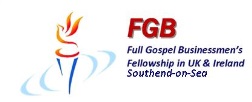 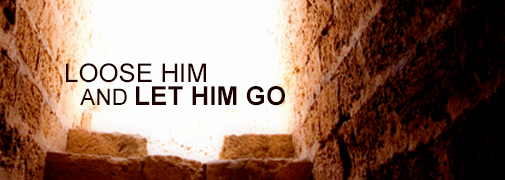 Our Dinner Speaker for February 2014Philip Edwards
Philip is the pastor of Hope Community Church in West London and is the author of 'Loose Him and Let Him Go', a manual on demonic deliverance, based on 30 years of ministry experience in this area.Do demons exist or is it all just mumbo-jumbo?Now is the time to find out at our February Dinner 
7:30 p.m. Monday February 24th 2014
The Skylark Hotel, Aviation Way, Southend-On-Sea, Essex, SS2 6UN 

BUFFET MEAL WITH COFFEE/TEA only £12.00
There are a number of meal options. Please let us know when booking if you have any special dietary requirements

To book just go to the website  
http://fgb-southend.weebly.com/booking.html
or ring
Ring Reg Smith on 01702 544468 
Colin Bass on  07958 766553

The dress code is very informal. 
All our dinners are open to the general public both men and women
and you can be assured of a warm welcome at any of our meals!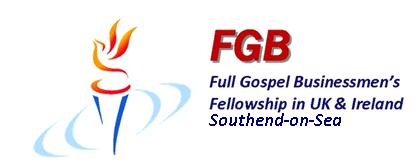 Our Dinner Speaker for February 2014Philip Edwards
Philip is the pastor of Hope Community Church in West London and is the author of 'Loose Him and Let Him Go', a manual on demonic deliverance, based on 30 years of ministry experience in this area.Do demons exist or is it all just mumbo-jumbo?Now is the time to find out at our February Dinner 
7:30 p.m. Monday February 24th 2014
The Skylark Hotel, Aviation Way, Southend-On-Sea, Essex, SS2 6UN 

BUFFET MEAL WITH COFFEE/TEA only £12.00
There are a number of meal options. Please let us know when booking if you have any special dietary requirements

To book just go to the website  
http://fgb-southend.weebly.com/booking.html
or ring
Ring Reg Smith on 01702 544468 
Colin Bass on  07958 766553

The dress code is very informal. 
All our dinners are open to the general public both men and women
and you can be assured of a warm welcome at any of our meals!